Информационный материал для выступления перед родителями с целью профилактики детского травматизма и гибели детейМы все знаем, что пока есть дети, будет детский травматизм, от этого никуда не деться. Наша задача - попробовать снизить частоту этого травматизма, уменьшить тяжесть детской травмы и, конечно, проанализировать 
и попробовать понять, какие же меры приводят к положительному результату», - считает главный детский травматолог Москвы Размик Кешишян.Кто-нибудь из вас задумывался, что такое травматизм? Слово «травма» происходит от латинского слова и в переводе оно означает телесное повреждение при ранении. Повреждения, которые повторяются в определенной группе населения, называются травматизмом. Под детским травматизмом понимается совокупность внезапно возникших повреждений среди детей разного возраста.В Республике Беларусь ежегодно констатируются факты гибели 
и травматизма детей. От внешних причин в 2022 году погибло 
112 детей, в 2016 году – 154 ребенка в возрасте от 0 до 17 лет.На сегодняшний день детский травматизм представляет собой серьезную социальную проблему современного общества, поскольку здоровье детей является одним из важнейших ресурсов развития нашей страны. Отравления, дорожно-транспортные происшествия, проглатывание инородных предметов, выпадение из окон, пожары – это далеко не полный перечень ситуаций, которые могут привести 
к трагедии. Несмотря на большое разнообразие травм у детей, причины, вызывающие их, типичны. Прежде всего, это неблагоустроенность внешней среды, халатность, недосмотр взрослых, неосторожное, неправильное поведение ребенка в быту, на улице, во время игр, занятий спортом. Естественно, возникновению травм способствуют 
и психологические особенности детей: любознательность, большая подвижность, эмоциональность, недостаток жизненного опыта, 
а отсюда отсутствие чувства опасности. К сожалению, родители не могут все время находиться рядом с детьми, но их главная задача – создать для ребенка безопасную среду, в которой он не будет подвергаться неоправданному риску. В данном материале мы не только приведем примеры травмирования детей, но и попытаемся ответить на вопросы: 
что именно несет опасность для здоровья ребенка? Как этого избежать? Какими принципами нужно руководствоваться, чтобы с ребенком 
не случилась беда?В структуре всего детского травматизма бытовые травмы – самое распространенное явление. На их долю приходится около 70% всех несчастных случаев. Меньше всего травм зарегистрировано у детей первого года жизни, с 2 до 6 лет травматизм увеличивается более чем 
в 3 раза. Максимальный уровень травматизма отмечается у подростков. Травматизм детей, особенно в раннем возрасте, во многом зависит 
от отсутствия должной бдительности родителей, недостаточного знания ими психофизиологических особенностей и физических возможностей своих детей. Для того, чтобы предупредить травматизм, родители должны создать для ребенка травмобезопасную среду пребывания. Каждой возрастной группе присущи свои наиболее типичные травмогенные ситуации:В младенческие годы, когда ребенок начинает познавать окружающий мир, основными причинами травм являются ожоги кипятком и падения с высоты. Малыши падают с пеленальных столов, кроватей, из колясок и даже из маминых рук. Любят закрывать самостоятельно двери, забывая вовремя убрать пальцы, с удовольствием перебирают содержимое различных коробок и шкатулок, в которых могут оказаться иголки, лезвия, лекарства, различные реактивы, 
и другие опасные для них предметы. Некоторые матери нередко выставляют коляски со спящими детьми на незащищенные лоджии или балконы, заменяя тем самым прогулки на свежем воздухе. В это время на ребенка может упасть горящий окурок, брошенный сверху, 
и привести к трагическим последствиям. Также опасно оставлять малыша на диване или на неогражденной кровати, ставить рядом с его постелью электронагревательные приборы.С 2-х лет дети становятся особенно активными и любопытными. Исследуют плиту, утюг, обогреватель и получают ожоги. Тянут в рот шнуры от электроприборов, втыкают в отверстия штепсельной розетки булавки, шпильки, спицы, в результате чего случаются электротравмы. Происходят и химические ожоги продуктами бытовой химии, различными кислотами, например уксусной эссенцией. Только одного глотка этой жидкости достаточно, чтобы получить тяжелые ожоги глотки, гортани и пищевода. Дети получают ожоги при опрокидывании на себя посуды с горячим содержимым, когда на какое-то мгновение остаются без родительского внимания. 4-6-летние дети начинают делать первые самостоятельные выводы. Обследуют предметы (спички, зажигалки), в своих разнообразных играх, особенно со спичками и зажигалками, часто повторяют поступки и действия взрослых.7-13 летние дети очень любят разводить костры, в которые бросают использованные баллончики аэрозолей, дезодорантов, 
и получают тяжелые ожоги пламенем, которые могут привести 
к инвалидности или даже смерти. Травмы могут причинить различные колющие и режущие предметы – остро отточенные карандаши, ручки, циркули, кнопки, угольники, ножницы и другие при неосторожном их применении и баловстве.14-15 летние подростки чаще получают травмы из-за нарушения техники безопасности при катании на электросамокатах, велосипедах, скейтбордах, роликах, а также ожоги из-за неосторожного обращения 
с ЛВЖ. Немало травм происходит из-за постоянного использования различных гаджетов. С телефоном подростки не расстаются ни дома, ни на улице. Даже умудряются пользоваться, идя по пешеходному переходу. Музыка, звучащая из наушников, не всегда позволяет услышать сигнал автомобиля. Различные травмы случаются 
у «любителей селфи» и подростков, зависимых от социальных сетей.ОСНОВНЫЕ СИТУАЦИИ И ПРИЧИНЫ ТРАВМИРОВАНИЯ ДЕТЕЙ1. Травмы грудничков:– из-за падения с высоты (например, со стола или с медицинских весов по невнимательности взрослых);– взрослому человеку не удалось поймать подброшенного вверх малыша;– при подбрасывании малыша вверх, взрослый не рассчитал свою силу или высоту потолка, в результате ребенок ударяется головой 
о потолок или люстру;– ребенок в автомашине (при торможении);– ребенок в коляске (падение на лестнице, травма при входе 
в лифт, у стены здания падающим предметом, при переходе улицы, скрытые дождевой водой ямы на дорогах, падающий с балкона окурок, питание в коляске без присмотра (может подавиться пищей).2. Ожоги любой этиологии: открытое пламя, кипяток, водяной пар, горячая вода из-под крана, раскаленные предметы, сведение 
в точку солнечных лучей, при использовании ЛВЖ, из-за возгорания 
от открытого пламени свечи, горячая пища на столе, эксперименты 
с открытым огнем (чаще страдают школьники – бензин в костер, курение возле канистры с бензином), петарды и др.3. Ушибы, переломы, сотрясения головного мозга: падение 
с высоты (из окна, прыжки с большой высоты), безудержная беготня 
на переменах и в подъездах (удар о батарею), остекленные двери, сломанная или поврежденная ступенька (приводит к скольжению, 
в результате возможен даже перелом позвоночника) и др.4. Укусы животных: в последнее время очень популярными стали контактные зоопарки. В основном в контактных зоопарках содержат животных и птиц, которые потенциально могут нанести наименьший вред жизни и здоровью человека. Животные, которые выросли в неволе и специально для этого предназначены, ласковы 
и игривы. Но не следует забывать, что это неосторожное действие 
со стороны ребенка может спровоцировать укус. Фиксируются и случаи укусов собак. Животное может совершенно внезапно напасть не только на случайного прохожего, но и на своего хозяина. Специалисты отмечают, что чаще на людей нападают собаки не безнадзорные, а домашние. Частыми жертвами такого агрессивного поведения животного становятся дети.5. Попадание инородных тел в дыхательные пути: пищевые продукты (орехи, кости, семечки), бытовые предметы (пуговицы, монеты, ключи, украшения, карандаши, детали игрушек) и др.6. Травматизм на воде: ребенок возле воды без сопровождения взрослых даже умеющий плавать может утонуть из-за растерянности. По неопытности ребенок может быть унесен течением на льдине, брошен на камень прибоем, затянут омутом, водоворотом, попасть под корпус или винт идущего судна, провалиться в полынью, испытать переохлаждение тела, мышечные спазмы, солнечный удар.7. Отравления ядами (например, марганцовкой – смертельно; уксусной эссенцией, соляной кислотой, тормозной жидкостью 
и другими жидкими ядовитыми веществами), которые по какой-то причине (халатность взрослых) были легкодоступны. Обычно страдают дошкольники. Почти все отравления дети получают дома. Здесь же нужно напомнить и про комнатные растения, многие из которых могут быть ядовитыми. Контакт с ними для ребенка может быть весьма опасным.ОЖОГИ, НЕОСТОРОЖНОЕ ОБРАЩЕНИЕ С ЛВЖБольше всего неприятностей в квартире случается на кухне. 
И причина их кроется в неосторожности и неосмотрительности взрослых. Очень важен личный пример безопасного поведения родителей. Исходя из характера случаев получения ожогов детьми 
в быту, следует отметить, что в каждом из них травмирования можно было бы избежать при надлежащем контроле взрослых. Лучше перестраховаться и максимально не выпускать ребенка из виду, чем, жалея впоследствии о собственной беспечности, нанести вред его здоровью:16 января 2022 года ЧП произошло в аг. Прилуки Минского района. Четырехлетний мальчик получил ожоги. Мальчик с мамой завтракали на кухне. Мама лишь на мгновение оставила сына одного, как вдруг услышала крик сына. Женщина вернулась и увидела, что 
ее ребенок обжег руку бумажным полотенцем, которое воспламенилось от горящей восковой свечи. С ожогом кисти ребенок был госпитализирован. 18 марта 2022 года ожоги спины получил 13-летний подросток
г. Гомеля. События развивались следующим образом: женщина 
со своим сыном готовили пищу на кухне. В результате личной неосторожности на ребенке загорелась одежда. Мать мальчика потушила загоревшуюся одежду и вызвала скорую помощь. Ребенок 
с диагнозом «ожоги 12 % тела» был госпитализирован 
в реанимационное отделение больницы. Случай произошел 27 августа 2022 года в поселке Большевик Гомельского района. 15-летний подросток во время игры с друзьями упал в котлован в поле, где горел костер. Ребенок получил термический ожог правого плеча, предплечья, правого коленного сустава. Был госпитализирован.5 октября 2022 года в г. Барановичи 2-летний ребенок получил ожоги, играя с неисправным светильником. Мальчик во время игры коснулся руками оголенного провода электроприбора и получил удар электрическим током. С травмами ребенка госпитализировали.Вечером 17 октября 2022 года мама с ребенком находились на прогулке. В какой-то момент 7-летний мальчик забежал в сгоревшую кучу листвы, которая тлела, и остатки углей попали в ботинок, вследствие чего он получил ожог правого голеностопного сустава, стопы. 16 декабря 2022 года инцидент произошел в г. Гомеле. 13-летний подросток получил ожоги из-за шалости с огнем. Ребенок, находясь 
у себя дома, поздно вечером снимал спичечную серу и складывал 
в пластиковую емкость из-под лекарства. Затем сера при измельчении с помощью карандаша загорелась. Мальчик получил термический ожог правой кисти. Несовершеннолетний госпитализирован.14 января 2023 года в г. Гомеле 16-летняя девушка 
по неосторожности прислонилась спиной к газовой конфорке, 
в результате чего на ней загорелась кофта. Она сама потушила огонь и обратилась к медикам. Ее госпитализировали.Как показывает практика, дети могут получить серьезные травмы из-за неосторожности при использовании ЛВЖ. Вспышки паров бензина, ацетона, бензола, толуола, некоторых спиртов и эфиров периодически становятся причиной возгораний, в результате которых дети попадают в больницу:24 июля 2022 года 5-летняя девочка получила ожоги, играя возле костра у дома в Чашникском районе Витебской области. Во дворе дома семья развела костер. Во время игры девочка подошла к огню 
и вылила в него содержимое бутылки с горючим веществом. Пламя вспыхнуло, обдало малышку, одежда на ней загорелась. Отец ребенка ликвидировал возгорание. Однако девочка и ее мама, находившаяся рядом, получили ожоги различной степени тяжести. ОТРАВЛЕНИЯ, ПРОГЛАТЫВАНИЕ ИНОРОДНЫХ ПРЕДМЕТОВДостаточно часто среди детей регистрируются отравления, причинами которых становятся небрежно хранящиеся лекарственные вещества и средства бытовой химии. Ведь яркие этикетки, разноцветные таблетки привлекают внимание любознательных малышей. Поскольку детский травматизм в основном связан 
с отсутствием у детей прочных навыков правильного поведения 
в различных ситуациях, отравлениям наиболее подвержены дети дошкольного возраста:22 июля 2022 года 8-летний ребенок отравился препаратом для защиты растений от вредных насекомых (инсектицидом) в д. Огдемер в Дрогичинском районе. Ребенок по ошибке выпил жидкость прозрачного цвета, которая находилась в бутылке из-под прохладительного напитка и предназначалась для травли насекомых. Бригада скорой помощи доставила его в детскую областную больницу.УЛИЦА, СТРОЙКА, ДЕТСКИЕ ПЛОЩАДКИ Во время игр на улице немало травм случается при неудачном выборе места – велик риск получить травму при падении либо ударе обо что-либо. Отсутствие порядка на детских площадках, приусадебных участках, открытой местности представляет особую опасность для детей. Следует объяснить ребенку, что не стоит играть там, где есть ямы, штыри, проволока, битое стекло, гвозди и др. Случаются травмы, когда школьники в процессе игры наталкиваются на металлические предметы, торчащие из земли. При любых обстоятельствах родители должны контролировать места игр своих детей:29 марта 2022 года несчастный случай произошел в д. Березки Гомельского района. Как выяснилось, 10-летний мальчик играл 
с друзьями на улице, в процессе игры скатился со склона 
и напоролся голенью на металлический штырь, торчащий из земли. Прибывшие спасатели освободили ногу ребенка и передали работникам скорой медицинской помощи. Пострадавший был госпитализирован 
в больницу.7 августа 2022 года во дворе многоквартирного жилого дома 
по улице Наполеона Орды в г. Гродно днем играли дети. В какой-то момент 10-летний мальчик взобрался на горку и просунул голову между металлическими прутьями перил. Выбраться сам школьник уже 
не смог. Прибывшие на место спасатели разжали прутья ограждения 
и освободили голову ребенка. В госпитализации он не нуждался.31 августа 2022 года в г. Барановичи во дворе жилого дома 
по бульвару Бородинского 5-летняя девочка застряла между металлическими прутьями игрового комплекса. Как оказалось, играя 
на детской площадке, девочка застряла в области поясницы между металлическими прутьями одного из элементов игрового комплекса. 
На помощь пришли спасатели. При помощи инструмента спасатели обрезали прутья, освободив ребенка, и передали его работникам бригады скорой медицинской помощи. Еще один случай произошел днем 12 ноября 2022 года. 12-летний мальчик вместе с друзьями играл в футбол на спортивной площадке вблизи жилых домов по улице Фогеля в г. Минске. Во время игры 
он запрыгнул на ворота и стал раскачиваться. Под тяжестью подростка металлические футбольные ворота упали на него. Мальчик госпитализирован и находится в реанимации. Его состояние оценивается как тяжелое. Было установлено, что футбольные ворота не были закреплены.Стройка, пустыри, карьеры не место для детских игр, а ведь именно их дети часто выбирают для игр. Эти места скрывают в себе опасности не только для детей, но и для взрослых.Днем 18 июля 2022 года в Речице 11-летний ребенок застрял между гаражами. Мальчик играл на крыше гаража, потеряв равновесие, он упал и застрял между стенами двух соседних строений. Работники МЧС достали его за руки. 16 августа 2022 года инцидент произошел в 17-м микрорайоне 
г. Жлобина. 8-летний мальчик, играя в прятки, залез между жилым домом и металлоконструкциями строящегося магазина. Самостоятельно выбраться он не мог. Работники МЧС помогли мальчишке. Ребенок не пострадал и в помощи врачей не нуждался.Часто дети выбирают для игр пустующие котлованы 
и заброшенные карьеры. Ведь ребятне нравится играть с песком, и они не понимают той опасности, которая им угрожает. Дети строят лазы 
и копают траншеи, делают лабиринты и пещеры в песке, скатываются со склона или карабкаются наверх по песчаной горке. Но песок очень опасный, ведь обрушение грунта происходит моментально, 
и возможности выбраться из-под завала практически нет:10 июля 2022 года в деревне Старая Темра Кобринского района Брестской области ребенка засыпало песком в яме, которую выкопали на частном земельном участке. Как позже выяснилось, на окраине деревни 8-летний мальчик на протяжении нескольких дней играл 
на песочной насыпи и копал яму. Днем песок осыпался. Мальчика под слоем песка обнаружила его сестра. Однако спасти его не удалось, ребенок задохнулся. Подобный несчастный случай произошел два года назад 21 июля 2020 года. В Ошмянском районе погибло два брата – их засыпало песком, когда они играли. Трагедия произошла в аг. Гольшаны. Двое мальчиков 11 и 12 лет играли в котловане. Яма глубиной 
1,5 метра образовалась после забора песка местными жителями. Когда дети находились в яме, обрушился грунт – их засыпало. Прибывшие на место работники МЧС достали мальчиков, однако спасти их не удалось.ЛЮКИ, ЯМЫ, КОЛОДЦЫОтсутствие порядка в содержании домового хозяйства, а также 
на городских улицах (незакрытые выходы на крыши, незащищенные перила лестничных проемов, открытые люки подвалов, колодцев, 
не огражденные траншеи при земляных работах, отсутствие ограждений ремонтируемых зданий, небрежное хранение материалов на стройках 
и др.) представляет особую опасность провалиться туда и получить серьезную травму. Для ребенка падение в люк канализационного колодца может закончиться летальным исходом. Помимо возможного смертельного удара по голове падающей крышкой, ребёнок может утонуть или задохнуться в магистральной канализационной трубе. Подземные коммуникации не проветриваются вообще, что приводит 
к накоплению в них разного рода тяжелых газов, например, пропана, сероводорода или углекислого газа.Случай произошел днем 12 ноября 2022 года по улице Центральной в г. Гродно. В колодец для сточных вод упал 8-летний мальчик. Выяснилось, что, играя на улице с друзьями, мальчишка 
не заметил в траве открытый колодец и провалился в него. Выбраться самостоятельно он не мог. Дети не растерялись и попросили прохожего помочь вызвать МЧС. Ребенок находился на глубине около 
2 метров. Он был в сознании. Спасатели помогли вытащить мальчишку на поверхность. Бригада скорой медицинской помощи доставила спасенного в детскую клиническую больницу.ОКНА, ПАДЕНИЯ С ВЫСОТЫКогда в доме появляется малыш, родителям надо во многом пересмотреть свое поведение. Так, открытые окна и балконные двери при некоторой потере бдительности могут привести к трагическим последствиям. Ведь характерной чертой ребенка дошкольного возраста является стремление к познанию окружающей действительности, его большая подвижность. Особенно часто о подобных случаях можно услышать в конце весны, летом и в начале осени. Происходит это 
по разным причинам: дети играли или опирались на москитные сетки, родителей не было рядом – случается разное:25 мая 2022 года в г. Гродно годовалый мальчик остался на кухне один без присмотра взрослых. Ребенок залез на табуретку, открыл окно и упал вниз с высоты первого этажа. С многочисленными травмами ребенок доставлен в больницу.Трагедия случилась 11 июля 2022 года в г. Мозыре. 2-летняя малышка выпала из открытого окна с высоты 7-го этажа. 
Как выяснилось, ребенок был дома вместе с мамой и сестрой. Мать занималась хозяйственными делами и на короткий срок оставила малышку одну. Примерно в 17.30 девочка осталась вне зоны видимости взрослого, вышла на балкон, забралась на детскую игрушку-качалку 
и, потеряв равновесие, выпала из окна. Прохожие увидели лежавшего на земле ребенка и вызвали скорую. Несмотря на усилия врачей, девочка скончалась в больнице.Еще одна трагедия произошла в г. Минске днем 19 июля 
2022 года. 6-летняя девочка осталась дома вместе с бабушкой. Пока ребенок спал, пенсионерка отправилась в ближайший магазин. По возвращении она обнаружила, что внучки нет в квартире, 
а в родительской спальне распахнуто окно и нет москитной сетки. Лежащую на земле девочку обнаружил сосед, который вызвал скорую помощь, но спасти ребенка не удалось.Утром 6 августа 2022 года в д. Старое Пашково Могилевского района из окна частного дома выпал 3-летний мальчик. Ребенок взобрался на подоконник за своей игрушкой, оперся 
на москитную сетку и выпал вместе с ней на бетонную отмостку 
с высоты второго этажа. Помощь медиков не понадобилась.Утром 18 октября 2022 года 2-летний малыш выпал из окна 
на 9-м этаже жилого дома в г. Светлогорске. По предварительной информации, мама двоих детей отлучилась к соседке. Одни в квартире оставались ее 2-летний сынок и дочка 4 лет. Мальчик залез 
на подоконник, открыл окно и выпал с 9-го этажа. Скорую помощь вызвали соседи. Ребенка доставили в реанимацию. В г. Березе Брестской области из окна на 5-м этаже выпал 
5-летний мальчик, Несчастный случай произошел поздно вечером 
11 ноября 2022 года. Поздно вечером мама мальчика вышла в другую комнату. В это время ребенок забрался на подоконник, оперся руками 
о москитную сетку и выпал вместе с ней из окна. Малыша госпитализировали, угрозы его жизни нет.Несчастный случай произошел 19 ноября 2022 года в г. Могилеве. 
Из окна квартиры на 6-м этаже девятиэтажного жилого дома 
по проспекту Шмидта на крышу пристроенного одноэтажного магазина выпала 9-летняя девочка. Работники МЧС сняли ребенка 
с кровли и передали бригаде скорой медицинской помощи. В тяжелом состоянии с травмами различной степени тяжести девочку госпитализировали.Случаи падения малышей с высоты в домашних условиях могут закончиться трагически.Трагедия произошла 8 декабря 2022 года 
в Калинковичском районе. 2-летний мальчик упал со второго яруса кроватки. Малыша доставили в больницу, однако спасти его 
не удалось.Еще один несчастный случай произошел 26 июня 2018 года 
в г. Бресте. 5-месячный ребенок упал с кровати. Около 13.00 мама уложила малыша спать, чтобы ребенок не упал, женщина свернула плед, который положила на край кровати. Уложив ребенка спать, она отошла на кухню. Спустя некоторое время мама услышала плач, 
а когда забежала в комнату, увидела сына лежащим на полу. Ребенок был госпитализирован.Случаи падения с высоты регистрируются и у школьников. 
В возрасте 11-14 лет особенно ярко выражено стремление подростков 
к самостоятельности и желание быть похожими на взрослых. Подростки нередко стремятся показать свою храбрость, ловкость и умение там, где более уместны осторожность и сдержанность:18 января 2022 года в г. Лунинце 14-летняя девочка выпала 
с балкона на 4-м этаже. Несчастный случай произошел днем. 
По предварительной информации, девушка снимала себя на мобильный телефон. Потеряв равновесие, она упала вниз. С травмами школьницу госпитализировали в больницу. Ее жизни и здоровью ничего 
не угрожает. По словам подростка, она позировала на камеру для видео в TikTok, запрокинула голову и упала.ВОДАВ нашей стране основное количество несчастных случаев на воде приходится на теплый период года. Открытые водоемы, безусловно, источник опасности, и поэтому осторожность при купании и плавании вполне оправдана. Основными причинами несчастных случаев на воде 
с участием детей, как правило, являются недостаточный контроль 
со стороны родителей, незнание правил безопасного поведения 
и неумение плавать. Случай произошел 28 июня 2022 года вблизи д. Васильки Пуховичского района. 6-летний мальчик отдыхал с родителями вблизи реки Птичь. Они купались, при этом мальчик был в спасательном жилете. Через некоторое время ребенок снял жилет, надел маску для плавания и нырнул, после чего пропал из виду. Родители бросились 
на поиски, но спасти ребенка не удалось. 1 июля 2022 года вблизи деревни Комсичи Копыльского района 
15-летний подросток и его 16-летняя сестра, находясь на даче, поехали кататься на велосипедах. Парень решил искупаться в водохранилище, которое не было предназначено и оборудовано для купания. 
На расстоянии 6-8 м от берега мальчик внезапно начал тонуть. Сестра бросилась на помощь брату, однако не смогла его спасти 
и погибла сама.Еще один несчастный случай произошел в Вилейском районе 
5 августа 2022 года. 4-летний мальчик гостил у бабушки в деревне. 
В то время, когда бабушка мыла посуду, ребенок пошел к озеру. Пропажу малыша она не сразу заметила. Тело мальчика в воде обнаружил местный житель.Инцидент произошел 18 августа 2022 года на р. Днепр 
по ул. Днепровской в г.п. Стрешин Жлобинского района Гомельской области. Как выяснилось, четверо несовершеннолетних подростков отдыхали у реки. Двое ребят решили поплавать на бревне. Когда 
их подхватило течение, они испугались и направились к берегу, однако добраться до суши у 15-летнего парня не получилось. Работниками ОСВОД его тело было обнаружено и извлечено из воды.Опасность, в особенности для маленького ребенка, представляют не только крупные водоемы, но и декоративные пруды и даже емкости 
с водой. Иногда достаточно небольшого количества воды, чтобы 
с ребенком произошла трагическая случайность. Даже бак с дождевой водой, стоящий во дворе, может представлять опасность.Водные объекты опасны не только летом, но и в зимний период, когда покрываются льдом. Дети отправляются изучать ледяную поверхность, ими движет любопытство, отсутствие жизненного опыта, 
а еще отсутствие контроля со стороны взрослых. Как правило, все эти составляющие ведут к трагедии:15 марта 2022 года двое малолетних детей играли недалеко от своего дома на р. Палуж Краснопольского района Могилевской области. Малыши были без присмотра родителей. В это время 
на речке находилась местная жительница, которая стирала белье 
в полынье. Пожилая женщина сделала детям замечание, но они 
не реагировали и продолжали кататься по льду. В какой-то момент женщина увидела, что мальчик провалился под лед. Девочка попыталась помочь брату, но тоже оказалась в воде. Женщина попыталась спасти детей, но сама стала проваливаться под лед. Понимая, что в силу своего возраста ей одной не справиться, она побежала за родителями детей. Прибежавшая мать стала нырять: она извлекла из воды сначала сына, затем дочку. Очевидцы случившегося вызвали скорую. Несмотря на усилия врачей, девочку спасти не удалось. Мальчик с переохлаждением был госпитализирован.31 декабря 2022 года двое подростков провалились под лед 
на Слепянской водной системе в г. Минске. Инцидент произошел
в районе улицы Райниса. Работники МЧС и ППС РУВД в 10 метрах от берега извлекли из полыньи одного парня. Второго юношу спасатели обнаружили и извлекли из воды без сознания. Медики скорой привели 
в сознание второго мальчика. Двое детей экстренно были доставлены 
в 4-ю городскую детскую клиническую больницу, где были проведены 
все необходимые оперативные действия. Но, к сожалению, один 
из подростков скончался. 9 февраля 2023 года спасателям поступила информация, что 
в аг. Большие Яковчицы Жабинковского района Брестской области пропали дети 9 и 7 лет. При обследовании территорий домовладений их тела были обнаружены в полынье водоема 
на приусадебном участке нежилого дома в 3 м от берега. Трагедия случилась в 80 м от места проживания детей. ДЕТСКАЯ ШАЛОСТЬ С ОГНЕМ, ОСТАВЛЕНИЕ ДЕТЕЙ БЕЗ ПРИСМОТРА, ГИБЕЛЬ ДЕТЕЙ НА ПОЖАРАХДетская шалость с огнем часто становится причиной пожаров. Как показывает практика, часто такие пожары происходят из-за отсутствия навыков у детей осторожного обращения с огнем, недостаточного контроля за их поведением со стороны взрослых, а в ряде случаев неумения родителей организовать досуг своих чад. В возрасте от трех до семи лет дети в своих играх часто повторяют поступки и действия взрослых, имитируя их труд. Стремление к самостоятельности особенно проявляется в то время, когда дети остаются одни. Нельзя быть уверенным, что ребенок, оставшись один дома, не решит поиграть 
с коробочкой спичек или зажигалкой, не захочет поджечь бумагу, 
не устроит костер, который он видел в лесу.13 июля 2022 года 5-летний мальчик поджег сарай в аг. Отор Чечерского района Гомельской области. Ребенок играл 
со спичками. В сарае он увидел старую детскую коляску и мальчику стало интересно, как она будет гореть. Малыш чиркнул спичкой, синтетическое покрытие моментально вспыхнуло. Огонь перекинулся на сено, которое находилось там же. Перепуганный ребенок побежал 
в дом к матери и стал кричать, что горит сарай. До приезда спасателей пожар тушили своими силами.Утром 2 ноября 2022 года произошел инцидент
в аг. Мировщина Дятловского района Гродненской области. 
5-летний мальчик нашел зажигалку и, играя, поджег шторы. Затем ребенок рассказал маме, которая в это время готовила на кухне, что случился пожар. В комнате женщина обнаружила охваченные огнем шторы и стол. Она отвела ребенка к соседям и попыталась потушить огонь самостоятельно. К этому времени подоспели спасатели, которые ликвидировали пожар. Никто не травмирован.Днем 3 марта 2023 года произошел пожар в многоэтажном доме по ул. Махновича в г. Бресте. Выяснилось, что жительница данной многоэтажки вместе со своими четырьмя детьми гостила у соседа этажом ниже. Взрослые распивали спиртные напитки. Дети были предоставлены сами себе. Женщина почувствовала запах дыма. Она обнаружила загорание дивана в комнате, где находились ее дети и сын хозяина. Вместе с детьми она покинула квартиру и отвела их к себе на второй этаж. Затем женщина вернулась к соседу. Помощь спасателей понадобилась уже двоим. Работниками МЧС взрослые были спасены, 
в медицинской помощи не нуждались. Рассматриваемая версия –детская шалость с огнем.Вечером 21 марта 2023 года произошел пожар в квартире 
по улице Юбилейной в аг. Тулово Витебского района. 
На момент возникновения пожара в квартире находилась одна
8-летняя девочка: отец был на работе, мать с младшим ребенком – на прогулке. Вернувшись домой, женщина обнаружила возгорание 
и вынесла дочь на свежий воздух. Ребенок был госпитализирован. Вероятная версия возникновения пожара – нарушение правил эксплуатации электросетей и электрооборудования (короткое замыкание зарядного устройства).Случаи, когда в результате пожара погибают дети, также 
не единичны. В прошлом году жертвами огня стали 14 детей разных возрастов. Для сравнения: в 2021 году от огня погибли 4 детей,
а в 2020 – 1 ребенок. Но для нас, работников МЧС, важна каждая спасенная жизнь, каждый человек, где особое место занимают дети. 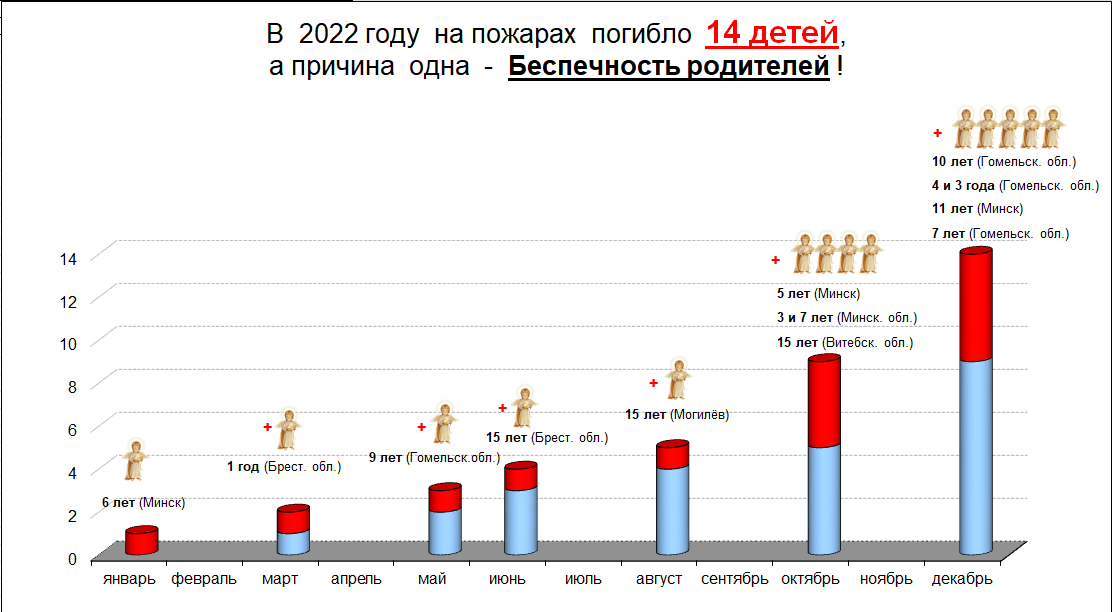 Диаграмма гибели и травматизма детей(на пожарах) 2013-2022 гг.Количество погибших от пожаров детей за 2013–2022 гг.по регионамНевзирая на разнообразие причин, приведших к гибели детей от пожаров, можно выделить самую главную – это халатность 
и беспечность взрослых. Да, да, виноваты родители, бабушки, дедушки, что не уберегли, оставили дома одних, не предупредили об опасностях, вовремя не научили правилам безопасного поведения и т.д. Все опасные предметы, которые могут спровоцировать у ребенка интерес и привести к пожару, должны храниться в недоступном для детей месте. Все взрослые это хорошо знают и понимают. Но как показывает практика спички, зажигалки и другие источники открытого огня часто становятся игрушкой в руках детей. Итог таких «забав» всегда предсказуем – гибель детей или целых семей. Чаще всего это происходит в семьях, которые воспитывают несовершеннолетних детей и находятся 
в социально опасном положении, так как родители злоупотребляют спиртными напитками. Но огонь не щадит никого! И даже в обычных, благополучных семьях, происходят трагедии. Основные причины пожаров с гибелью детей в 2013–2022 гг.Случай неосторожного обращения с огнем со стороны подростка произошел 17 июня 2022 года в аг. Стригинь Березовского района Брестской области. При переливании 15-летним подростком бензина из металлической канистры в пластиковую бутылку произошла вспышка паров ЛВЖ. Как выяснилось позже, мальчик в этот момент закурил. От полученных ожогов ребенок скончался. На момент пожара родители находились на работе. Утром 19 марта 2022 года беда пришла в д. Зубелевичи Ляховичского района Брестской области. Женщина топила печь 
с открытыми дверцами, оставила ее без присмотра и вышла в другую комнату, где находилась со старшим 3-летним ребенком. Поняв, что что-то горит, она вынесла мальчика на улицу и попыталась спасти годовалого малыша, но не успела. Он погиб.Еще один несчастный случай произошел 22 октября 2022 года 
в д. Боровка Верхнедвинского района Витебской области. 
15-летняя девочка оставалась дома одна. Ее родители уехали 
в соседнюю деревню по делам. В 5 утра в сообщении своему другу девочка написала, что готовит еду. После этого она уснула, оставив включенной плиту. В результате произошло возгорание. Оставленная без присмотра пища на плите послужила причиной пожара.Пагубная привычка многодетной матери стала причиной гибели двух детей в г. Житковичи. 12 декабря 2022 года рано утром произошел пожар в жилом доме, в котором проживала мать 
с четырьмя малолетними детьми. До приезда спасателей женщине удалось вынести из горящего дома лишь двоих детей. Курение унесло жизни остальных: 4-летней девочки и 3-летнего мальчика. Воспитывая ребенка и прививая ему необходимые навыки безопасного поведения в быту, прежде всего сами родители должны показывать достойный пример поведения. Ведь основная ответственность за предотвращение повреждений в быту лежит на родителях; рациональная организация ухода за детьми, осторожность, ответственность, самодисциплина должны играть ведущую роль 
в предупреждении опасных ситуаций. Задача родителей максимально обезопасить своего ребенка – привить навыки осмотрительности, дисциплинированности и безопасного поведения. В преддверие летних каникул хотелось бы остановиться 
на различных случаях детского травматизма, которые имели место быть несколькими годами ранее.Снаряды времен ВОВВойна закончилась уже давно, а ее отголоски до сих пор заставляют содрогаться от ужаса. 19 мая 2016 года происшествие случилось в д. Новая Гожа Гродненского района. 10-летний мальчик получил травму, ударив 
о бетонную стену разрушенного здания взрывоопасный предмет, предположительно крупнокалиберный патрон. Этот патрон ему передали сверстники, которые нашли боеприпас в лесу. Мальчишка был доставлен в больницу с диагнозом «взрывная травма правой кисти 
с полным отчленением первого пальца и повреждением мышц, сухожилий и сосудисто-нервного пучка кисти, множественные мелкоточечные ранения кожи лица и бедер, травматический шок». После оказания медицинской помощи мальчика поместили 
в реанимацию. Удар молниейДети импульсивны, подвижны и бывают совершенно непредсказуемы. Случай, который произошел в Рогачевском районе Гомельской области с 9-летним мальчиком можно отнести к категории «родился в рубашке». 13 июля 2016 года в д. Курганье Рогачевского района Гомельской области молния ударила прямо ребенка. Несчастный случай произошел вечером на территории одного из домовладений деревни. Мальчик 
с бабушкой во время грозы находились в беседке. Внезапно ребенок выбежал под дождь, и в этот момент в него попала молния. Взрослые сразу же вызвали скорую помощь. С электротравмой мальчик был госпитализирован в реанимационное отделение Рогачевской ЦРБ. Загорелся смартфонТелефоны, планшеты и прочие блага цивилизации в прямом смысле заполонили головы наших детей. Дети с телефонами в руках – это наша реальность. Но то, что такие привычные для нас вещи могут быть и очень опасными тоже бесспорный факт.	10 февраля 2016 года смартфон взорвался в руках у школьника 
в г. Калинковичи. Поздно вечером мальчик поставил свой новый телефон на подзарядку и пошел спать. Утром, собираясь в школу, 
он отсоединил зарядное устройство от смартфона и заметил, что мобильный не работает. Попробовал включить – безрезультатно. Тогда школьник решил достать аккумулятор, чтобы перезапустить телефон, но, как только он снял крышку аппарата, раздался хлопок 
и смартфон выпал из рук. Школьник рассказал о случившемся маме. Когда они вместе вернулись в комнату, где произошел взрыв, 
то увидели, что там много дыма, а ковер, на который упала аккумуляторная батарея, и диван прожжены. Быстро потушив возгорание и проветрив комнату, семья обратилась к спасателям. СелфиУвлечение современных подростков делать «селфи» становится весьма опасным занятием. Заполучить заветный кадр, собрать как можно больше «лайков», считать себя «крутым». В погоне за глупыми идеалами дети подвергают свои жизни серьезным опасностям. 1 октября 2017 году на железнодорожной станции г. Сморгонь электрическим током от контактной сети был травмирован 
12-летний подросток. Он поднялся на крышу грузового вагона, который находился на электрифицированном пути, с целью сделать селфи. Подростка ударило током, и он упал в междупутье. Бригадой скорой медицинской помощи мальчик был доставлен в больницу.Укусы животныхЖивотные – они всегда останутся животными, будь то домашние или дикие обитатели. Даже, будучи самыми терпеливыми 
и спокойными, животные могут проявить агрессию и обидеть ребенка, если он отбирает у них пищу, делает им больно или пытается обидеть детенышей. Это их природные инстинкты, поэтому нужно контролировать общение детей и животных.11 сентября 2019 года в г. Новополоцк собака укусила ребенка. Вечером родители с 4-летним мальчиком и своей собакой породы алабай находились в гостях у родственников. Когда ребенок ударил палкой лежащую возле дома собаку, она его укусила. Отец отвез ребенка в медицинское учреждение. Ребенок был госпитализирован.
 По словам мужчины, собака у них уже более пяти лет, таких случаев раньше не было.Железная дорогаЖелезная дорога – удобный и востребованный вид транспорта, которым пользуются миллионы людей каждый день. Повышение скоростей на транспорте решило множество проблем, сократив время пребывания пассажиров в пути и доставки грузов, и в то же время породило массу опасностей для человека.Ежегодно под колесами железнодорожного транспорта получают тяжелые травмы десятки детей и подростков. Немало случаев травматизма со смертельным исходом. Железная дорога является зоной повышенной опасности: находясь вблизи путей нужно быть предельно бдительным самому и внимательным к окружающим.8 апреля 2018 года страшная трагедия произошла в Минской области. В Минском районе на железнодорожной станции «Помыслище» погиб мальчик. Он попал под скорый поезд 
Брест-Санкт-Петербург. По предварительной информации 61-летняя женщина и четверо ее несовершеннолетних внуков переходили железнодорожные пути по нерегулируемому пешеходному переходу. Женщина не убедилась в том, что приближается поезд. Состав зацепил 9-летного мальчика и протянул более 200 метров. Машинист подавал звуковые сигналы, и использовал экстренное торможение. 
По предварительной информации женщина не увидела поезд из-за яркого солнца.Трагедия произошла утром 22 мая 2019 года 
на железнодорожной станции Уша Молодечненского района. Проживавший в д. Кончаны пятиклассник направлялся на занятия 
в Красненскую среднюю школу. Железнодорожные пути ребенок переходил в положенном месте, однако переход не был озвучен звуковым светофором. Он пропустил пассажирский поезд, однако 
не заметил приближения электровоза, следовавшего по встречному направлению. Избежать столкновения не удалось. Мальчик погиб 
на месте.Современная жизнь стремительно развивается и у родителей есть все возможности для того, чтобы быть более информированными 
и прививать своим детям привычки безопасного образа жизни. Когда происходит беда, родители задают себе вопрос: «Почему? За что?». 
Но никто не задумывается над тем, как избежать трагедии, как 
ее не допустить. Большинство уверены, что ничего не может произойти, 
а если и сможет, то только не со мной и не с моим ребенком.Есть масса информации о том, как уберечь детей. Нужно думать 
о том, где находится ребенок, чем он занимается, что делать и куда обращаться за помощью в случае необходимости. И единственный правильный выход – учиться совместно с ребенком. И не просто запрещать, а разъяснять, объяснять, приводить примеры.СОВЕТЫ РОДИТЕЛЯМ ОТ МЧСИменно родители должны побеспокоиться 
о безопасности своего малыша в доме. Обратите особое внимание 
на места повышенной опасности:- кухня;- ванная комната;- места хранения бытовой химии.Никогда не оставляйте в зоне доступности ребенка:- лекарства- бытовую химию;- элементы питания;- спички;- колющие и режущие предметы и прочую мелочь.Опасно:Оставлять ребенка в комнате с открытым окном!Оставлять ребенка одного в воде во время купания!Разрешать ребенку самостоятельно включать и выключать электроприборы!Читайте ребенку!Сказки, художественную литературу – это основное средство обучения малышей правилам безопасного поведения. Они могут многому научить не только детей, но и родителей. Когда читаете сказку с малышом, обязательно задавайте ему вопросы: «Почему так произошло?», «Что не так сделал герой?», «А, как ты думаешь, что нужно было сделать?». Рассуждая над поступком героя, вы даете правильные ориентиры ребенку на будущее, помогаете понять, в чем ошибка сказочного персонажа. Рисуйте с ребенком!Дети воспринимают окружающий мир образами. Это значит, что все, о чем вы говорите с ребенком, он должен видеть на картине. Поэтому у вас есть хорошая возможность поговорить с ним о правилах безопасности в доме. Нарисуйте с малышом план вашего жилья 
и красным цветом пометьте опасные зоны. Объясните ребенку, почему именно в этих местах следует быть осторожным и что делать в случае опасности. Рисунок – универсальный способ обучения, с его помощью ребенку легко можно привить навыки безопасного поведения:рисуйте с ребенком различные ситуации и проговаривайте все, что изображаете;задайте ребенку тему для рисования, а потом обязательно расспросите малыша, почему он это нарисовал;сочиняйте по рисункам истории, для этого можно использовать книги-раскраски МЧС.3. Играйте с ребенком!Игра – основной способ обучения детей. Именно играя, ребенок лучше запоминает основные правила. Научите ребенка, как правильно вызывать спасателей:набрать 101,112;сообщить свой адрес;звать на помощь взрослых;назвать свое имя, фамилию, телефон.Сделайте вместе с малышом «напоминалку», на которой будут написаны номера экстренных служб и ближайших родственников. Поместите ее около домашнего телефона или на видном месте.4. Смотрите вместе с ребенком мультфильмы!Предлагаем посмотреть мультфильмы «Волшебная книга», «Спецотряд 112». После просмотра задайте ребенку несколько вопросов. 1. Тебе понравился мультфильм? Что нового ты узнал? 2. А кто из героев мультфильма тебе понравился? Почему? 3. Кто из героев нарушает правила безопасности? Что с ним произошло? 4. А кто из героев ведет себя правильно? Кто им помогает в этом? 5. Почему нельзя нарушать правила безопасности? 6. Что нужно знать, чтобы не попасть в опасную ситуацию?Разговаривая, обсуждая с ребенком мультфильм, сказку или историю по безопасности, вы помогаете понять обычные житейские истины, учите правильным действиям и поступкам в будущем. Психологи советуют начинать обучение ребенка правилам безопасности с 2-3-летнего возраста. Слово «нельзя» употребляйте как можно реже. Ну не хочет наше подсознание его воспринимать! Любой запрет наша психика встречает в штыки. И, чтобы послушаться 
и прислушаться (а тем более усвоить), приходится сделать усилие, переступить через свое собственное «не хочу – не буду».Вспомните, как вы сами злитесь на запреты в семье или на работе. А детям такое усилие сделать еще труднее (хотя бы потому, что они – народ свободолюбивый). Вот и получается: мы говорим «Нет! Нельзя!», а ребенок услышать нас не готов. Мы говорим «не делай», а ему слышится «делай, и поскорее...».Используйте «заменители», например «опасно». Лучше скажите ребенку: «Будь осторожен! Включать плиту самому опасно! Ты можешь обжечь руку. Давай я тебе помогу». И вообще, используйте чаще замечательное слово «можно», для того, чтобы переключить внимание вашего малыша. Например: «Включать электрочайник самому – нельзя, но можно сделать это, если рядом папа». Учите ребенка пользоваться электроприборами, плитой, но пошагово и под присмотром. Это касается любой ситуации. Еще несколько рекомендаций для родителей:- разговаривайте со своими детьми, стройте диалог, интересуйтесь 
их делами и жизнью;- будьте в курсе увлечений, интересов своих детей;- вы должны знать с кем дружит ваш ребенок, с кем общается, 
где проводит свободное время;- приводите примеры, рассказывайте об опасностях, объясняйте 
и напоминайте о безопасности;- не важно, сколько лет вашему ребенку, важно, что вы сделали для того, чтобы научить ребенка безопасному поведению;- если у вас ребенок дошкольного возраста, смотрите с ним мультфильмы по безопасности, читайте книги;- проговаривайте правила безопасности, когда ведете ребенка в сад, приводите примеры, сравнивайте ситуации в жизни со сказочными героями, делайте вместе выводы и закрепляйте полученные знания;- предоставляя ребенку школьного возраста самостоятельность, 
 разумно контролируйте его;- детям старшего школьного возраста также нужно напоминать 
о безопасности, ведь юношеский максимализм и чрезмерная уверенность приводят к трагедиям;- всегда напоминайте детям правила безопасности перед началом каникул, особенно летних, так как количество травм именно в этот период возрастает.Как этого избежать:- не разрешайте детям самостоятельно разжигать отопительные печи 
и мангалы;- прячьте от детей такие легковоспламеняющиеся жидкости, как бензин, керосин, а также спички, зажигалки;- обязательно расскажите им об опасности ЛВЖ;- не используйте сами легковоспламеняющиеся и горючие жидкости при разведении костров, приготовлении пищи на огне;- не бросайте емкости с ЛВЖ (ГЖ) или неизвестным вам содержимым 
в огонь;- не разрешайте детям находиться рядом во время приготовления пищи, мытья посуды, утюжки белья;- не допускайте детей близко к горячей плите, отопительной печи, утюгу, чайнику и др.Как предотвратить подобные случаи:- храните лекарства, химические вещества и опасные предметы 
в местах, недоступных для детей;- не принимайте лекарства на глазах у маленьких детей: помните, что дети все повторяют за взрослыми;- говорите ребенку о том, что пользоваться средствами бытовой химии, косметикой, лекарствами нужно только по их прямому назначению 
и под наблюдением взрослого;- не оставляйте детей без присмотра!На что следует обратить внимание для обеспечения безопасности ребенка?- расскажите ребенку об опасности игр в неприспособленных для этого местах;- объясните своим детям, что нельзя заходить на территорию карьеров, строящихся объектов, а тем более играть там, прыгать с откосов;- старайтесь выбирать детские площадки в тихом и спокойном месте, оборудованные безопасным резиновым покрытием;- всегда находитесь рядом с ребенком и подстраховывайте его даже если он усиленно сопротивляется.Как предотвратить падение в люк, яму или колодец:- внимательно изучайте места для прогулки с ребенком;- не оставляйте детей без присмотра;- расскажите ребенку, что нельзя становиться на люк;- если, проходя по улице, вы обнаружили незакрытый люк, постарайтесь закрыть его. Помните, что полностью закрытым люк считается только тогда, когда выступы на крышке точно совпадают с пазами на кромке люка. Не забудьте покричать внутрь, чтобы не замуровать человека или людей, которые находятся внутри. А оказаться там могут 
и обслуживающий подземные коммуникации персонал, и пострадавший от незакрытого люка прохожий;- если не можете самостоятельно закрыть люк, оградите место ветками или какими-либо другими предметами. Позвоните в ЖЭС, чтобы выехала ремонтная бригада и выполнила работу по обеспечению безопасности на улице, которую нарушает незакрытый люк.Чтобы избежать случаев выпадения из окон:- установите блокираторы открывания окон либо специальные фиксаторы, которые не позволяют ребенку открыть окно более чем 
на несколько дюймов;- используйте ограничители открывания окон с тросом, которые позволят открыть окно только на длину троса;- защитите окна, вставив оконные решетки;- оборудуйте окна специальными накладными ручками на замке 
с комплектом ключей;- отодвиньте от окон все виды мебели и не оставляйте в комнате детские стульчики и табуретки;- не устанавливайте москитную сетку – ребенок воспринимает ее как преграду и опирается;- не оставляйте окна открытыми настежь, если в квартире ребенок;- не позволяйте ребенку играть на подоконнике.Для предотвращения несчастных случаев на воде:- не оставляйте детей без присмотра вблизи водоемов, даже если ребенок отлично плавает;- запретите ребенку нырять с ограждений или берега;- расскажите об опасности игр на воде;- помните, что особую опасность для малолетних детей представляют любые емкости с водой (ванны, бочки, бассейны, ведра и др.).Регион2013201420152016201720182019202020212022Итого за 10 летБрестская область2421211Витебская область133111111Гомельская область812112520Гродненская область14117г. Минск134Минская область843122222Могилевская область11121321113Всего по РБ2014128492141488Предотвратите детскую шалость с огнем:- научите ребенка действиям при пожаре, покажите ему возможные выходы для эвакуации;- научите ребенка не паниковать и не прятаться в случае пожара;- не доверяйте детям следить за электроприборами, печами и газовой плитой;- прячьте от ребенка спички, зажигалки и др.;- не оставляйте малолетних детей без присмотра!- следите за тем, как дети проводят свободное время, чем интересуются, отвлекайте их от бесполезного времяпрепровождения;- помните: защитные устройства на штепсельные розетки снижают риск электротравмы в домах с маленькими детьми;- регулярно проверяйте бытовую технику на предмет повреждений;- объясните детям, что нельзя пользоваться электроприборами без разрешения взрослых.